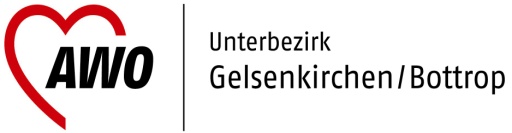 AnmeldezeitenName des Kindes:_________________________ Klasse:________Anmerkungen:______________________________________________________________ (Datum, Unterschrift):_____________________________ Bei fortlaufender Anmeldung kennzeichnen Sie dies bitte sichtbar.                                             DatumUhrzeit (Bis wann)Mittagessen(Bitte ankreuzen)Mittagessen(Bitte ankreuzen)(Bitte ankreuzen)(Bitte ankreuzen)DatumUhrzeit (Bis wann)JaNeinWarte-zoneGeht allein…MontagO 13:00         O 14:30         O 16:00O 13:30         O 15:00O 14:00         O 15:30DienstagO 13:00         O 14:30         O 16:00O 13:30         O 15:00O 14:00         O 15:30MittwochO 13:00         O 14:30         O 16:00O 13:30         O 15:00O 14:00         O 15:30DonnerstagO 13:00         O 14:30         O 16:00O 13:30         O 15:00O 14:00         O 15:30FreitagO 13:00         O 14:30         O 16:00O 13:30         O 15:00O 14:00         O 15:30